1. pielikumsProjektu iesniegumu atlases nolikumam2.2.3. specifiskā atbalsta mērķa “Uzlabot dabas aizsardzību un bioloģisko daudzveidību, “zaļo” infrastruktūru, it īpaši pilsētvidē, un samazināt piesārņojumu” 2.2.3.3. pasākuma “Pasākumi bioloģiskās daudzveidības veicināšanai un saglabāšanai” (turpmāk – pasākums) otrās projektu iesniegumu atlases kārtas projekta iesnieguma aizpildīšanas metodika (turpmāk – metodika)Metodika ir sagatavota, ievērojot Ministru kabineta 2024. gada 26. marta noteikumi Nr. 196 “Eiropas Savienības kohēzijas politikas programmas 2021.–2027.gadam 2.2.3. specifiskā atbalsta mērķa “Uzlabot dabas aizsardzību un bioloģisko daudzveidību, “zaļo” infrastruktūru, it īpaši pilsētvidē, un samazināt piesārņojumu” 2.2.3.3. pasākuma "Pasākumi bioloģiskās daudzveidības veicināšanai un saglabāšanai” pirmās un otrās kārtas īstenošanas noteikumi” (turpmāk –MK noteikumi) projektu iesniegumu atlases nolikumā (turpmāk – atlases nolikums) un projektu iesniegumu vērtēšanas kritēriju piemērošanas metodikā iekļautos skaidrojumus.Projekta iesniegumu sagatavo un iesniedz Kohēzijas politikas fondu vadības informācijas sistēmā (turpmāk – KPVIS) https://projekti.cfla.gov.lv/. Visus projekta iesnieguma datu laukus aizpilda latviešu valodā. Projekta iesniegumam pievieno visus atlases nolikumā minētos pielikumus un, ja nepieciešams, papildu pielikumus, uz kuriem projekta iesniedzējs atsaucas projekta iesniegumā. Papildu informācija par iesniedzamo dokumentu noformēšanu norādīta atlases nolikuma III sadaļā “Projektu iesniegumu noformēšanas un iesniegšanas kārtība”.Aizpildot projekta iesniegumu, jānodrošina sniegtās informācijas saskaņotība starp visām projekta iesnieguma sadaļām un pielikumiem, kurās tā minēta vai uz kuru atsaucas.Metodika ir veidota atbilstoši projekta iesnieguma sadaļām, skaidrojot, kāda informācija projekta iesniedzējam jānorāda attiecīgajos projekta iesnieguma sadaļas datu laukos. Visi projekta iesnieguma aizpildīšanas ieteikumi, paskaidrojumi un atsauces uz normatīvajiem aktiem ir noformēti “zilā krāsā”, papildus tehniskas norādes noformētas “pelēkā krāsā”.Papildus, aizpildot projekta iesniegumu KPVIS, izmantojama KPVIS elektroniskā lietotāju rokasgrāmata (eLRG) - https://elrg.cfla.gov.lv/, kurā pieejamas aktuālās KPVIS funkcionalitāšu tehniskās un biznesa lietošanas instrukcijas, t. sk. par KPVIS ekrānskatiem, specifiskām datu ievades prasībām un pielietojamiem risinājumiem.Vēršam uzmanību, ka metodikā iekļautajiem KPVIS ekrānskatiem ir tikai informatīvs raksturs ar mērķi sniegt priekšstatu par attiecīgās sadaļas vizuālo izskatu un tie pilnībā neatspoguļo pasākuma nosacījumus.Projekta iesniegumsSADAĻA - PROJEKTA IESNIEDZĒJSSADAĻA - PROJEKTA APRAKSTSVispārīgi1.1. Kopsavilkums (informācija par projektā plānotajām darbībām, izmaksām, projekta īstenošanas laiku, kas publicējama vietnē esfondi.lv)Šajā  sadaļā projekta iesniedzējs sniedz visaptverošu, īsu un strukturētu projekta būtības kopsavilkumu, kas jebkuram interesentam sniedz ieskatu par to, kas projektā plānots, t.sk. norāda informāciju:par galvenajām projekta darbībām (īsi, atbilstoši projekta iesnieguma sadaļā “Darbības” paredzētajam);par plānotajiem iznākuma rezultātiem un rādītājiem - Natura 2000 teritoriju platību, uz kuru attiecas aizsardzības un atjaunošanas pasākumi;par projekta kopējām izmaksām un dalījumu pa finansēšanas avotiem (atbilstoši projekta iesnieguma sadaļā “Finansējuma sadalījums pa avotiem” norādītajam);projekta īstenošanas laiku (atbilstoši projekta iesnieguma sadaļā “Īstenošanas grafiks” paredzētajam).Par projekta īstenošanas sākumu uzskatāms plānotais vienošanās par projekta īstenošanu noslēgšanas datums, taču izmaksas par projekta darbību īstenošanu atbilstoši SAM MK noteikumu 32. punktā noteiktajam ir attiecināmas no 2023. gada 1. janvāra, ievērojot prasību, ka projekta darbības nevar būt pabeigtas pirms projekta iesnieguma iesniegšanas sadarbības iestādē.Atbilstoši MK noteikumu 34. punktam projektu īsteno ne ilgāk kā līdz 2027. gada 31. decembrim.Šī informācija par projektu pēc projekta iesnieguma apstiprināšanas tiks publicēta Eiropas Savienības fondu vadošās iestādes tīmekļa vietnē www.esfondi.lv.1.2. Projekta mērķisŠajā sadaļā projekta iesniedzējs:definē projekta mērķi: projekta mērķim jābūt atbilstošam MK noteikumu 2. punktā noteiktajam pasākuma mērķim - uzlabot dabas aizsardzību un bioloģisko daudzveidību, izstrādājot īpaši aizsargājamo dabas teritoriju dabas aizsardzības plānus;projekta mērķim ir jābūt atbilstošam projekta iesniedzēja kompetencei un tādam, kuru ar pieejamajiem resursiem var sasniegt projektā plānotajā termiņā;identificē projektā risināmo problēmu, norāda tās aktualitāti, īsi raksturo pašreizējo situāciju un pamato, kāpēc identificēto problēmu nepieciešams risināt konkrētajā laikā un vietā, kā arī norāda paredzamās sekas, ja projekts netiks īstenots;norāda, kādu ieguldījumu projekta īstenošana dos pasākuma mērķa sasniegšanā un identificētās problēmas risināšanā.1.3. Projekta NACE klasifikators
1.4. Projekta īstenošanas vietaVai projekta īstenošanas vieta ir visa Latvija? Šajā sadaļā projekta iesniedzējs atzīmē “Nē” un identificē un apraksta projekta īstenošanas vietu, norādot:projekta īstenošanas vietas – pašvaldības vai tās iestādes - adresi/-es;kadastra numuru;kadastra apzīmējumu;
1.5.	Mērķa grupas aprakstsŠajā sadaļā projekta iesniedzējs:norāda projekta mērķa grupu, tās problēmas un vajadzības (projekta mērķa grupai ir jāatbilst MK noteikumu 4. punktā noteiktajai pasākuma mērķa grupai, kas ir pašvaldības, kuru teritorijā atrodas īpaši aizsargājamās dabas teritorijas, kā arī šo teritoriju īpašnieki un iedzīvotāji);pamato projektā plānoto darbību nepieciešamību identificētās mērķa grupas vajadzību un problēmu risināšanā;sniedz informāciju par to, ka mērķa grupas vajadzību nodrošināšanai ir izvēlēts iespējami labākais risinājums;sniedz informāciju sadalījumā pēc dzimuma u.c. pazīmes par projekta mērķa grupu/-ām (ja tā uz projekta iesniegšanas brīdi ir zināma). Ja šī informācija sniegta sadaļā “Darbības”, atsaucas uz attiecīgo darbību.2. Projekta īstenošana un vadība 2.1. Projekta administrēšanas kapacitāteŠajā sadaļā projekta iesniedzējs:sniedz informāciju par projekta vadības un īstenošanas procesa organizēšanai nepieciešamo personālu, lai nodrošinātu projekta ietvaros plānoto: - iepirkumu un līgumu administrāciju, lietvedību;- grāmatvedības uzskaiti, maksājumu pārbaudes un to veikšanu, finanšu plānošanu;sniedz informāciju par projekta vadības personālu:projektu iesniegumu otrajā atlases kārtā projekta vadībai tiek piesaistīts tikai projekta vadītājs, kas saskaņā ar MK noteikumiem Nr. 262 pieder pie amatu saimes Nr.39.1. un mēnešalgu grupai un līmenim – 10 III (citas projekta izpildei nepieciešamās darbības tiek veiktas pašvaldības budžeta ietvaros, t.i., citas projekta vadības un īstenošanas personāla izmaksas projekta ietvaros nav attiecināmas);apraksta projekta vadītāja pienākumus projektā, nepieciešamo kvalifikāciju, tai skaitā pieredzi un kompetenci.sniedz informāciju par projekta vadības un īstenošanas personālu dalījumā pēc dzimuma u.c. pazīmes (ja tā uz projekta iesniegšanas brīdi ir zināma). Ja šī informācija sniegta sadaļā “Darbības”, atsaucas uz attiecīgo darbību;skaidro, kā projektu vadībā un īstenošanā tiks nodrošināta nediskriminācija pēc vecuma, dzimuma, etniskās piederības u.c. pazīmes (ja šī informācija sniegta sadaļā “Darbības”, atsaucas uz attiecīgo darbību).2.2. Projekta īstenošanas kapacitāteŠajā sadaļā projekta iesniedzējs:sniedz informāciju par projekta vadībai un īstenošanai nepieciešamo un pieejamo materiāltehnisko nodrošinājumu.Ja projekta iesnieguma attiecināmajās izmaksās ir paredzēta jaunradītas darbavietas aprīkojuma iegāde, sniedz detalizētu informāciju par nepieciešamo materiāltehnisko līdzekļu veidiem un skaitu, norādot, kas ir projekta iesniedzēja rīcībā un ko plānots iegādāties vai nomāt projekta ietvaros, kā arī norāda precīzu materiāltehniskā nodrošinājuma piesaistes veidu (iegādi vai īri). Darbavietas aprīkojuma iegādes izmaksām jābūt atbilstošām MK noteikumu 27.5. apakšpunktā noteiktajām prasībām. Šī informācija var tikt pievienota kā papildu pielikums.Projekta īstenošanas/uzraudzības shēmas aprakstsŠajā sadaļā projekta iesniedzējs sniedz informāciju par veicamajām darbībām sekmīgai projekta īstenošanai un uzraudzības instrumentiem projekta īstenošanas kvalitātes nodrošināšanai un kontrolei.2.3. Projekta finansiālā kapacitāte Šajā sadaļā projekta iesniedzējs sniedz informāciju par pieejamajiem finanšu līdzekļiem plānotā projekta īstenošanai, t.sk.:norādīti un pamatoti finansējuma avoti projektā plānotā projekta iesniedzēja līdzfinansējuma nodrošināšanai;  sniegts pamatojums par projekta iesniedzēja spēju nodrošināt nepieciešamo projekta iesniedzēja līdzfinansējumu, tai skaitā, pamatojot projekta iesniedzēja pieejamību norādītajiem finansējuma avotiem projekta īstenošanas laikā un pamatojot nepārtrauktas finanšu plūsmas nodrošināšanu projekta ieviešanai tā plānotajā apjomā un termiņā; vai un kādā apmērā plānots pieprasīt avansu projekta īstenošanai (plānoto avansa apmēru būs iespējams izlietot saimnieciskā gada ietvaros sešu mēnešu laikā, kā arī ievērojot, ka avansa un starpposma maksājumu kopsumma nepārsniedz 90% no Eiropas Reģionālās attīstības fonda finansējuma);  norādīts, vai projekta attiecināmajās izmaksās ir iekļauts pievienotās vērtības nodoklis (turpmāk – PVN) atbilstoši regulas Nr. 2021/1060  64. panta 1. punkta “c” apakšpunktā ietvertajiem nosacījumiem.Atbilstoši MK noteikumu 30. punktā noteiktajam PVN, kas tiešā veidā saistīts ar projektu, uzskatāms par attiecināmām izmaksām, ja projekta iesniedzējs to nevar atgūt atbilstoši normatīvajiem aktiem nodokļu jomā.2.4. Projekta risku izvērtējumsŠajā sadaļā projekta iesniedzējs:identificē un analizē projekta īstenošanas riskus vismaz šādā griezumā: finanšu, īstenošanas, rezultātu un uzraudzības rādītāju sasniegšanas, administrēšanas riski. Var norādīt arī citus riskus;sniedz katra riska aprakstu, t.i., konkretizē riska būtību, kā arī raksturo, kādi apstākļi un informācija pamato tā iestāšanās varbūtību;norāda riska ietekmes līmeni uz projekta ieviešanu un mērķa sasniegšanu. Novērtējot riska ietekmes līmeni, ņem vērā tā ietekmi uz projektu kopumā – projekta finanšu resursiem, projektam atvēlēto laiku, plānotajām darbībām, rezultātiem un citiem projektam raksturīgiem faktoriem. Izmanto šādu risku ietekmes novērtēšanas skalu:riska ietekme ir augsta, ja riska iestāšanās gadījumā tam ir ļoti būtiska ietekme un ir būtiski apdraudēta projekta ieviešana, mērķu un rādītāju sasniegšana, būtiski jāpalielina finansējums vai rodas apjomīgi zaudējumi;riska ietekme ir vidēja, ja riska iestāšanās gadījumā, tas var ietekmēt projekta īstenošanu, kavēt projekta sekmīgu ieviešanu un mērķu sasniegšanu;riska ietekme ir zema, ja riska iestāšanās gadījumā tam nav būtiskas ietekmes un tas neietekmē projekta ieviešanu;analizē riska iestāšanās varbūtību un biežumu projekta īstenošanas laikā vai noteiktā laika periodā, piemēram, attiecīgās darbības īstenošanas laikā, ja risks attiecināms tikai uz konkrētu darbību. Riska iestāšanās varbūtībai izmanto šādu skalu:iestāšanās varbūtība ir augsta, ja ir droši vai gandrīz droši, ka risks iestāsies, piemēram, reizi gadā;iestāšanās varbūtība ir vidēja, ja ir iespējams (diezgan iespējams), ka risks iestāsies, piemēram, vienu reizi projekta laikā;iestāšanās varbūtība ir zema, ja maz ticams, ka risks iestāsies; var notikt tikai ārkārtas gadījumos;norāda projekta iesniedzēja plānotos un ieviešanas procesā esošos pasākumus, kas mazina riska ietekmes līmeni vai mazina iestāšanās varbūtību, tai skaitā norāda informāciju par pasākumu īstenošanas biežumu. Izstrādājot pasākumus, jāņem vērā, ka pasākumiem ir jābūt reāliem, ekonomiskiem (izmaksām ir jābūt mazākām nekā iespējamie zaudējumi), koordinētiem visos līmeņos un atbilstošiem projekta iesniedzēja izstrādātajiem vadības un kontroles pasākumiem (iekšējiem normatīvajiem aktiem), kas nodrošina kvalitatīvu projekta ieviešanu.2.5. Projekta saturiskā saistība ar citiem projektiemŠajā sadaļā projekta iesniedzējs sniedz informāciju par projekta iesniedzēja iesniegtiem, īstenotiem (jau pabeigtiem) vai īstenošanā esošiem projektiem, ar kuriem konstatējama projekta iesniegumā plānoto darbību un izmaksu demarkācija (skaidra nošķiršana), ieguldījumu sinerģija (papildināmība).Sniegtajai informācijai jāapliecina dubultā finansējuma neesamību, t.i., projektā plānotās izmaksas nav un netiks finansētas no citiem Eiropas Savienības finanšu avotiem vai citiem ārvalstu finanšu instrumentiem, kā arī valsts un pašvaldību budžeta līdzekļiem.SADAĻA – DARBĪBASŠajā sadaļā projekta iesniedzējs:izvēlas projekta iecerei atbilstošās projekta darbības, kas definētas atbilstoši MK noteikumu 25. punktā noteiktajām atbalstāmajām darbībām:aizsardzības plānu izstrāde īpaši aizsargājamām dabas teritorijām;komunikācijas un vizuālās identitātes prasību nodrošināšanas pasākumi, tai skaitā sabiedrību izglītojoši vai dabas izglītības pasākumi;projekta vadības, īstenošanas un uzraudzības nodrošināšana.ja kādas darbības ietvaros paredzētas vairākas aktivitātes, veido apakšdarbības;darbību un apakšdarbību aprakstos sniedz informāciju:par aktivitātēm, pasākumiem u.tml. darbībām, kas tiks veiktas attiecīgās projekta darbības/ apakšdarbības īstenošanas laikā, to būtību un plānoto norisi, kā un kuros iepirkumos projektā paredzēts piemērot Sociāli atbildīgu publisko iepirkumu, kas veikts saskaņā ar Iepirkumu uzraudzības biroja sagatavoto informāciju par Sociāli atbildīgu publisko iepirkumu, kā arī Latvijas Sociālās uzņēmējdarbības asociācijas izstrādātajām “Vadlīnijām sociāli atbildīga publiskā iepirkuma īstenošanai” - pērkot ētiski ražotus produktus un pakalpojumus un izmantojot publiskās iepirkumu procedūras pakalpojumu piegādei, nosaka nediskrimējošas prasības, piemēram, ilgstošo bezdarbnieku vai cilvēku ar invaliditāti iesaisti līgumu izpildē, pienācīgu darba apstākļu veicināšana darba vidē, sociālo uzņēmumu iesaiste līgumu izpildē u.c. Ja attiecināms, projekta darbību/ apakšdarbību aprakstos sniedz skaidrojumu, kādēļ projektā nav iespējams piemērot Sociāli atbildīga publiskā iepirkuma kritērijus.Darbībām jābūt:precīzi definētām un ar reāli sasniedzamu rezultātu, tā skaitlisko izteiksmi un atbilstošu mērvienību. Katrai projekta darbībai (ja nav apakšdarbību) norāda vismaz vienu precīzi definētu, izmērāmu un reāli sasniedzamu rezultātu, tā skaitlisko izteiksmi un atbilstošu mērvienību, kas loģiski izriet no darbības nosaukuma un apraksta;pamatotām, t.i., tās tieši ietekmē projekta mērķa, rezultātu un rādītāju sasniegšanu, ir pamatota to nepieciešamība, aprakstīta to ietvaros plānotā rīcība; sasaistītām ar projekta iesniegumā plānoto laika grafiku, tās ir secīgas un nodrošina uzraudzības rādītāju sasniegšanu; piesaistītiem projekta rādītājiem un budžeta pozīcijai/-ām attiecīgajai darbībai (kad sadaļa “Budžeta kopsavilkums” ir aizpildīta). darbības “Komunikācijas un vizuālās identitātes prasību nodrošināšanas pasākumi” ietvaros paredz:projekta iesniedzēja oficiālajā tīmekļa vietnē un sociālo mediju vietnēs publicēt īsu un ar atbalsta apjomu samērīgu aprakstu par projektu, tostarp tā mērķiem un rezultātiem, un norādi, ka projekts līdzfinansēts ar Eiropas Savienības saņemtu finansiālu atbalstu;ar projekta īstenošanu saistītajos dokumentos un komunikācijas materiālos, ko paredzēts izplatīt sabiedrībai vai dalībniekiem, plānots sniegt pamanāmu paziņojumu, kurā tiks uzsvērts no Eiropas Savienības saņemtais atbalsts;projektiem, kuru kopējās izmaksas pārsniedz 500 000 EUR, tiklīdz sākas projektu darbību faktiskā īstenošana, kas ietver materiālas investīcijas, vai tiklīdz tiek uzstādīts iegādātais aprīkojums, tiks uzstādītas sabiedrībai skaidri redzamas ilgtspējīgas plāksnes vai informācijas stendi, kuros ir attēlota Eiropas Savienības emblēma, attiecībā uz projektā plānotajām darbībām un aktivitātēm; projektiem, uz kuriem neattiecas šī skaidrojuma 3. punkts, sabiedrībai skaidri redzamā vietā plānots uzstādīt vismaz vienu plakātu, kura minimālais izmērs ir A3, vai līdzvērtīgu elektronisku paziņojumu, kurā izklāstīta informācija par projektu un uzsvērts no Eiropas Savienības fondiem saņemtais atbalsts.Plānojot projekta publicitātes pasākumus jāņem vērā Eiropas Savienības fondu 2021.–2027. gada plānošanas perioda un Atveseļošanas fonda komunikācijas un dizaina vadlīnijās noteiktās prasības.Tiešsaistes ģeneratorā finansējuma saņēmēji, veicot vienkāršas darbības, var izveidot drukāšanai gatavus PDF failus informācijas stendiem, plāksnēm un plakātiem, kas paredzēti konkrētiem projektiem.Projekta darbībās/ apakšdarbībās norāda horizontālā principa “Nenodarīt būtisku kaitējumu” darbības – kā un kuros preču vai pakalpojumu iepirkumos projektā paredzēts piemērot Zaļā publiskā iepirkuma prasības saskaņā ar Ministru kabineta 2017. gada 20. jūnija noteikumiem Nr. 353 “Prasības zaļajam publiskajam iepirkumam un to piemērošanas kārtība” 1. un 2. pielikumu visos gadījumos, kur tas attiecināms. Ja attiecināms, projekta darbību/ apakšdarbību aprakstos sniedz skaidrojumu, kādēļ projektā nav iespējams piemērot Ministru kabineta 2017. gada 20. jūnija noteikumos Nr. 353 “Prasības zaļajam publiskajam iepirkumam un to piemērošanas kārtība” noteiktos zaļā publiskā iepirkuma kritērijus.Projekta darbībās/ apakšdarbībās norāda horizontālā principa “Vienlīdzība, iekļaušana, nediskriminācija un pamattiesību ievērošana” (turpmāk - HP “VINPI”) darbības un to aprakstos skaidro, kā projektā paredzētās HP “VINPI” darbības risinās identificētās mērķa grupas problēmas.Plāno vismaz 3 vispārīgās darbības, piemēram:attiecībā uz projekta vadības un īstenošanas personālu:virzīti pasākumi, kas sekmē darba un ģimenes dzīves līdzsvaru, paredzot elastīga un nepilna laika darba iespēju nodrošināšanu vecākiem ar bērniem un personām, kuras aprūpē tuviniekus;  projekta vadības un īstenošanas personāla atlase nodrošināta bez jebkādas tiešas vai netiešas diskriminācijas, veicina mazāk pārstāvētā dzimuma piesaisti, personu ar invaliditāti piesaisti un nediskriminē pēc rases, etniskās izcelsmes, dzimuma, vecuma, invaliditātes, reliģiskās, pārliecības, seksuālās orientācijas vai citiem apstākļiem;sievietēm un vīriešiem nodrošināta vienlīdzīga darba samaksa un vienlīdzīgas karjeras izaugsmes iespējas, tostarp nodrošinot dalību apmācībās, semināros, komandējumos, (t.sk. piemērota vienlīdzīgas bonusu sistēma, veselības apdrošināšana u.c.);komunikācijas un publicitātes pasākumos:īstenojot projekta komunikācijas aktivitātes, tiks izvēlēta valoda un vizuālie tēli, kas mazina diskrimināciju un stereotipu veidošanos (skat. metodisko materiālu “Ieteikumi diskrimināciju un stereotipus mazinošai komunikācijai ar sabiedrību” ); nodrošinot informāciju publiskajā telpā, t.sk. tīmeklī, tiks nodrošināts, ka to saturs ir piekļūstams cilvēkiem ar funkcionāliem traucējumiem, izmantojot vairākus sensoros (redze, dzirde, tauste) kanālus (skat. VARAM vadlīnijas “Tīmekļvietnes izvērtējums atbilstoši digitālās vides piekļūstamības prasībām (WCAG 2.1 AA)”); projekta tīmekļvietnē izveidota sadaļa “Viegli lasīt”, kurā iekļauta īsa aprakstoša informācija par projektu un citu lasītājiem nepieciešamu informāciju vieglajā valodā, lai plašākai sabiedrībai nodrošinātu iespēju uzzināt par ES fondu ieguldījumiem; Plāno vismaz 3 specifiskās darbības, kas izriet no pasākuma atbalstāmo darbību un projekta satura un kas īpaši veicina vides un informācijas piekļūstamību personām ar kustību, redzes, dzirdes vai garīga rakstura traucējumiem, vecāka gadagājuma cilvēkiem un vecākiem ar maziem bērniem, piemēram:tiks nodrošināti konsultatīva rakstura pasākumi par personu ar invaliditāti vienlīdzīgu iespēju jautājumiem, tostarp piesaistīti eksperti vai nodrošinātas konsultācijas ar nevalstiskajām organizācijām, kas pārstāv personu ar invaliditāti intereses (piemēram, informatīvo materiālu izstrādes procesā, pakalpojuma sniegšanas telpu vides piekļūstamības novērtēšanai, mērķa grupu uzrunāšanai un sasniegšanai u.c., attiecīgi pievienojot dokumentus, piem. konsultāciju protokolus u.c.);  mediju kampaņās, semināru, konferenču un komunikācijas pasākumu īstenošanā sabiedrības informēšanai tiks nodrošināti cilvēkiem ar dažāda veida funkcionāliem traucējumiem piekļūstami formāti (piem., tulkošana zīmju valodā, subtitrēšana, reāllaika transkripcija, raidījumu un pasākumu ierakstīšana); dabas aizsardzības plānu saturā tiks integrēti jautājumi par dzimumu līdztiesību, personu ar invaliditāti vienlīdzīgām iespējām, diskriminācijas novēršanu vecuma, etniskās piederības un citu iemeslu dēļ.Papildu skaidrojums par horizontālā principa piemērošanu pieejams Labklājības ministrijas izstrādātajās vadlīnijās HP “VINPI” īstenošanai un uzraudzībai (2021–2027) .SADAĻA – RĀDĪTĀJIŠajā sadaļā projekta iesniedzējs nosaka projekta ietvaros sasniedzamo iznākuma un rezultāta rādītāju atbilstoši MK noteikumu 5. punktā noteiktajam rādītājam un sasniedzamajai vērtībai - Natura 2000 teritoriju platība, uz kuru attiecas aizsardzības un atjaunošanas pasākumi (iznākuma rādītāja vērtībā ieskaita arī ĪADT, kurai ir izstrādāts dabas aizsardzības plāns).Tiek noteikts vismaz viens no šiem HP VINPI rādītājiem:mediju kampaņu, semināru, konferenču  un komunikācijas pasākumu skaits, kuros  sabiedrības informēšanai tika nodrošināti cilvēkiem ar dažāda veida funkcionāliem traucējumiem piekļūstami formāti ( piem., tulkošana zīmju valodā, subtitrēšana, reāllaika transkripcija, raidījumu un pasākumu ieraksti) (VINPI_02.2); izstrādāto vai pilnveidoto stratēģiju, izglītības programmu, metodisko līdzekļu, vadlīniju, mācību līdzekļu (tai skaitā digitālo), skaits, kuros integrēti jautājumi par dzimumu līdztiesību, personu ar invaliditāti vienlīdzīgām iespējām, diskriminācijas novēršanu vecuma, etniskās piederības un citu iemeslu dēļ, kā arī pamattiesību jautājumi, tostarp par tiesiskajiem un praktiskajiem aspektiem (VINPI_02.1).Piemēram, horizontālā principa rādītāju VINPI_02.1. var piemērot, iestrādājot dabas aizsardzības plānos šī principa normas, piemēram, plānā ietverot situācijas izvērtējumu par dažādu mērķa grupu vajadzībām, piemēram, personu ar invaliditāti, senioru, ģimeņu ar maziem bērniem vajadzībām, paredzot visām mērķa grupā piekļūstamas infrastruktūras izveidi īpaši aizsargājamajās dabas teritorijās. Projekta rādītājus sadaļā “Darbības” sasaista ar projekta darbībām, tādējādi norādot, ar kādām darbībām rādītāji tiks sasniegti.Finansējuma saņēmējam būs pienākums sniegt informāciju sadarbības iestādei par sasniegto rādītāju, iesniedzot pēdējo maksājuma pieprasījumu par visu projekta periodu.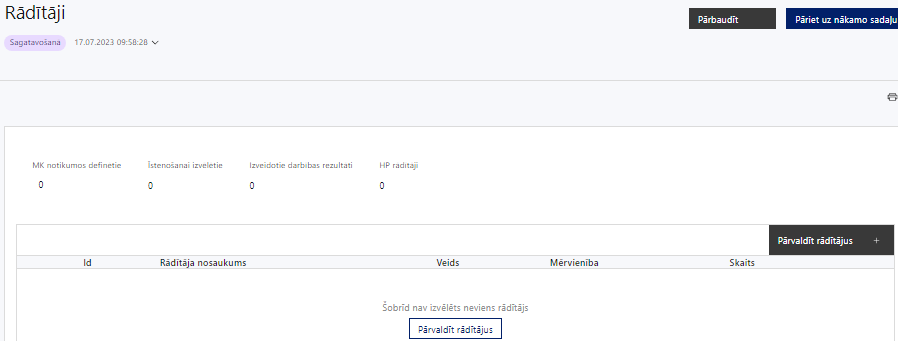 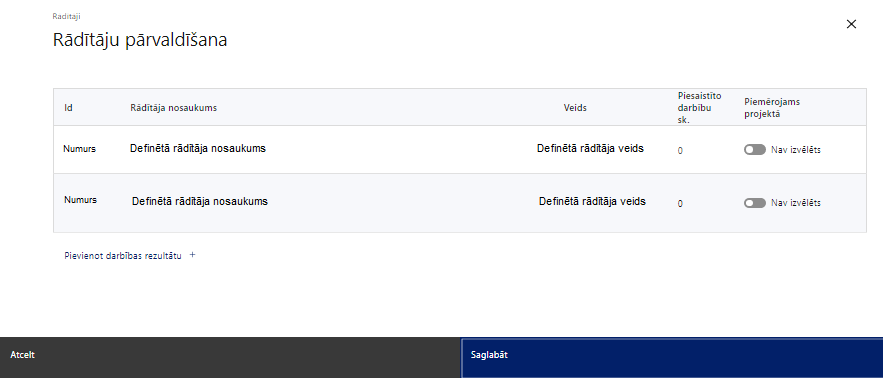 SADAĻA – SADARBĪBAS PARTNERIŠo sadaļu projekta iesniedzējs aizpilda, ja atbilstoši MK noteikumu 18. punktam ir plānots piesaistīt sadarbības partneri – citu pašvaldību vai tās iestādi, kuras teritorijās atrodas īpaši aizsargājamā dabas teritorija, kurai prioritāri izstrādājams dabas aizsardzības plāns.Ja projekta īstenošanai tiek piesaistīts vairāk nekā viens partneris, tabulu aizpilda par katru partneri, turpinot numerāciju uz priekšu.Ar sadarbības partneri ir noslēgts sadarbības līgums, ievērojot 2023. gada 13. jūlija MK noteikumos Nr. 408 “Kārtība, kādā Eiropas Savienības fondu vadībā iesaistītās institūcijas nodrošina šo fondu ieviešanu 2021.–2027. gada plānošanas periodā” noteiktās minimālās prasības par informāciju, kas finansējuma saņēmējam jāiekļauj sadarbības līgumā, un līgums tiek pievienots projekta iesniegumam.SADAĻA – ĪSTENOŠANAS GRAFIKSSADAĻA – FINANSĒJUMA SADALĪJUMS PA AVOTIEMSADAĻA – PROJEKTA BUDŽETA KOPSAVILKUMSŠajā sadaļā izmaksu pozīcijas ir norādītas atbilstoši MK noteikumu 26., 27., 28., 29. un 30. punktam.Plānojot attiecināmās izmaksas, jāņem vērā MK noteikumos noteiktās izmaksu pozīcijas, to piemērošanas un apmēra ierobežojumi, kā arī: “Vadlīnijas attiecināmo izmaksu noteikšanai Eiropas Savienības kohēzijas politikas programmas 2021.-2027. gada plānošanas periodā”;“Vadlīnijas par vienkāršoto izmaksu izmantošanas iespējām un to piemērošana Eiropas Savienības kohēzijas politikas programmas 2021.–2027. gadam ietvaros”;“Vienas vienības izmaksu standarta likmes aprēķina un piemērošanas metodika 1 km izmaksām darbības programmas “Izaugsme un nodarbinātība” un Eiropas Savienības kohēzijas politikas programmas 2021.–2027. gadam īstenošanai”.Šajā sadaļā projekta iesniedzējs: iekļauj tikai tās izmaksas, kuras paredzēts segt no projekta finansējuma, tas ir, no ERAF un pašvaldības budžeta finansējuma, un kuru lietderība un plānotais izmaksu apmērs ir pamatots (sadaļā “Darbības” un pievienotajos izmaksu apmēru pamatojošajos dokumentos); definētajām izmaksu pozīcijām, izmantojot pirms budžeta pozīcijas koda esošo simbolu , var izveidot zemāka līmeņa izmaksu apakšpozīcijas detalizētākai izmaksu pozīciju atspoguļošanai. Ja tiek veidotas zemāka līmeņa izmaksu pozīcijas, tad:  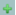 kolonnā “Nosaukums” attiecīgajai izmaksu pozīcijai definē nosaukumu, kas raksturo iekļautās izmaksas; kolonna “Izmaksu veids” tiks aizpildīta automātiski; kolonnā “Daudzums” norāda atbilstošu skaitlisku lielumu, piemēram, pasākumu, izstrādāto dabas aizsardzības plānu skaitu u.tml.;kolonnā “Mērvienība” norāda atbilstošu mērvienības nosaukumu.Kolonnās “Daudzums” un “Mērvienība” norādītā informācija nedrīkst būt pretrunā ar projekta iesnieguma sadaļās “Darbības” un “Rādītāji” norādīto informāciju;kolonnā “Projekta darbības Nr.” izvēlas un norāda atsauci uz projekta darbību vai apakšdarbību, uz kuru šīs izmaksas attiecināmas, nodrošinot, ka izmaksas loģiski izriet no projekta darbībām. Ja izmaksas attiecināmas uz vairākām projekta darbībām vai apakšdarbībām, tad norāda visas; kolonnā “Attiecināmās izmaksas” norāda attiecīgās izmaksas euro ar diviem cipariem aiz komata.  kolonnā “t.sk. PVN” attiecīgajai izmaksu pozīcijai (attiecināms, ja šai izmaksu pozīcijai tiek piemērots PVN) norāda plānoto PVN apmēru. Saskaņā ar MK noteikumu 30. punktā noteikto PVN, kas tiešā veidā saistīts ar projektu, uzskatāms par attiecināmām izmaksām, ja projekta iesniedzējs to nevar atgūt atbilstoši normatīvajiem aktiem nodokļu jomā. Gadījumā, ja izmaksu pozīcijā vai apakšpozīcijā iekļautās PVN izmaksas neveido 21% no izmaksām, tad projekta iesnieguma 2.3. sadaļā “Projekta finansiālā kapacitāte” sniedz informāciju, kas pamato projektā iekļauto PVN apjomu.Papildus jāņem vērā, ka projekta izmaksas ir attiecināmas no 2023. gada 1. janvāra, taču projekta darbības nedrīkst būt pabeigtas pirms projekta iesnieguma iesniegšanas sadarbības iestādē.SADAĻA - OBLIGĀTIE PIELIKUMI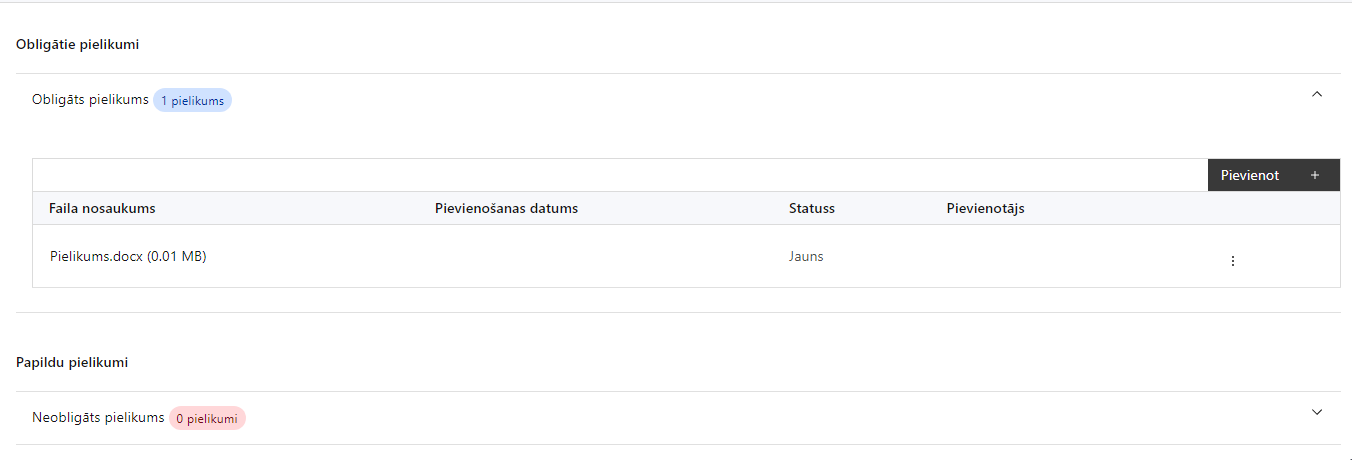 Obligātie pielikumi, kas jāpievieno:projekta budžeta (projekta iesnieguma sadaļā “Projekta budžeta kopsavilkums”) norādīto izmaksu apmēru pamatojošie dokumenti, izņemot izmaksas, kas tiek segtas, piemērojot izmaksu vienoto likmi un vienas vienības izmaksu standarta likmi. Informāciju var pamatot ar, piemēram, publiski pieejamu avotu par preču vai pakalpojumu cenām norādīšanu, provizorisku tirgus izpēti , noslēgtiem nodomu protokoliem vai līgumiem (ja attiecināms), u.c. informāciju;pašvaldības/-u lēmums/-i par projektā plānotā projekta iesniedzēja līdzfinansējuma nodrošināšanu;ar Dabas aizsardzības pārvaldi saskaņots darba uzdevums ĪADT dabas aizsardzības plāna izstrādei, kas nav vecāks par 12 mēnešiem;komunikācijas plāns par paredzētajiem sabiedrību izglītojošajiem vai dabas izglītības pasākumiem (plāns satur informāciju par to, kādus pasākumus plānots veikt projekta īstenošanas laikā, lai skaidrotu dabas vērtību nozīmi un nepieciešamos apsaimniekošanas pasākumus, un par plānoto sasniegto tiešo auditoriju un tās apmēru (izglītojamo cilvēku skaitu);informācija par visiem valsts un privātajiem zemes īpašumiem projekta īstenošanas teritorijā atbilstoši nolikuma 2. pielikuma “Informācija par valsts un privātajiem zemes īpašumiem projekta īstenošanas teritorijā” formai.Papildu pielikumi (pievienojami, ja attiecināms):līgums par savstarpējo sadarbību projekta īstenošanas laikā starp projekta iesniedzēju un piesaistīto sadarbības partneri (attiecināms, ja projektā tiek piesaistīts sadarbības partneris);iepirkuma nolikuma tehniskā specifikācija, kas satur informāciju par to, ka dabas aizsardzības plānā tiks iestrādāts ĪADT sociālekonomiskais novērtējums vai ekosistēmu pakalpojumu novērtējums (attiecināms, ja projekta iesniedzējam šāda dokumentācija ir pieejama);projekta iesnieguma sadaļu vai pielikumu tulkojums (attiecināms, ja kāda no projekta iesnieguma sadaļām vai pielikumiem nav valsts valodā);citi dokumenti, ja tādi nepieciešami, lai pilnvērtīgi pamatotu projektā plānotās darbības un izmaksas.SADAĻA - APLIECINĀJUMIObligātie apliecinājumi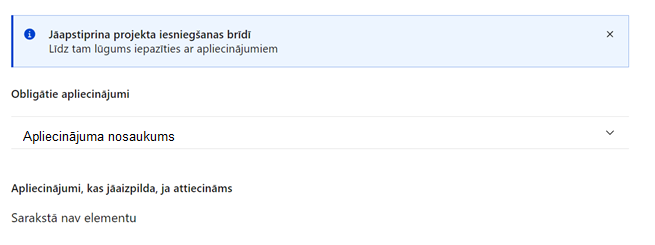 Projekta iesniegšanas brīdī jāapstiprina visi obligātie apliecinājumi, tai skaitā:“Apliecinājums par dubultā finansējuma neesamību un projekta īstenošanas nosacījumu ievērošanu”;“Apliecinājums par informētību attiecībā uz interešu konflikta jautājumu regulējumu un to integrāciju iekšējās kontroles sistēmā”;Apliecinājums par horizontālā principa “Vienlīdzība, iekļaušana, nediskriminācija un pamattiesību ievērošana” rādītāju datu uzkrāšanuApliecinājums par dubultā finansējuma neesamību  un projekta īstenošanas nosacījumu ievērošanuApliecinu, kaprojekta iesniedzēja rīcībā ir pietiekami un stabili finanšu resursi; projekta iesniegumā un tā pielikumos sniegtās ziņas atbilst patiesībai un projekta īstenošanai pieprasītais Eiropas Savienības fonda līdzfinansējums tiks izmantots saskaņā ar projekta iesniegumā noteikto; nav zināmu iemeslu, kādēļ šis projekts nevarētu tikt īstenots vai varētu tikt aizkavēta tā īstenošana, un apstiprinu, ka projektā noteiktās saistības iespējams veikt normatīvajos aktos par attiecīgās Eiropas Savienības fonda specifiskā atbalsta mērķa vai tā pasākuma īstenošanu noteiktajos termiņos; atbilstoši normatīvo aktu nosacījumiem projekts netiek un nav ticis finansēts/līdzfinansēts no citiem Eiropas Savienības finanšu avotiem vai citiem ārvalstu finanšu instrumentiem, kā arī valsts un pašvaldību budžeta līdzekļiem, un projekta ietvaros plānotās darbības nepārklājas ar darbībām, kas tiek finansētas citu Eiropas Savienības fondu specifisko atbalsta mērķu un citu ārvalstu finanšu instrumentu ietvaros, kā arī no valsts un pašvaldību budžeta līdzekļiem, un projekta iesnieguma apstiprināšanas gadījumā šis projekta iesniegums un tajā minētās plānotās darbības netiks iesniegtas finansēšanai/līdzfinansēšanai no citiem finanšu avotiem; projekta iesniegumam pievienotie dokumentu atvasinājumi, ja tādi ir pievienoti, atbilst manā rīcībā esošiem dokumentu oriģināliem; projekta iesniegumam pievienoto dokumentu tulkojumi, ja tādi ir pievienoti, ir pareizi; esmu iepazinies(-usies), ar attiecīgā Eiropas Savienības fonda specifiskā atbalsta mērķa, tā pasākuma vai atlases kārtas nosacījumiem un atlases nolikumā noteiktajām prasībām; piekrītu projekta iesniegumā norādīto datu apstrādei Kohēzijas politikas fondu vadības informācijas sistēmā un to nodošanai citām valsts informācijas sistēmām. Apzinos, ka: projektu var neapstiprināt līdzfinansēšanai no Eiropas Savienības fonda, ja projekta iesniegums nav pilnībā un kvalitatīvi aizpildīts, normatīvajos aktos par attiecīgā Eiropas Savienības fonda specifiskā atbalsta mērķa, tā pasākuma vai atlases kārtas īstenošanu plānotais Eiropas Savienības fonda finansējums projekta apstiprināšanas brīdī ir izlietots vai citos projektu iesniegumu atlases nolikumā noteiktajos gadījumos; projekta izmaksu pieauguma gadījumā projekta iesniedzējs sedz visas izmaksas, kas var rasties izmaksu svārstību rezultātā; projekts būs jāīsteno saskaņā ar projekta iesniegumā paredzētajām darbībām un rezultāti jāuztur atbilstoši projekta iesniegumā minētajam; nepatiesas apliecinājumā sniegtās informācijas gadījumā normatīvajos aktos noteiktās sankcijas var tikt uzsāktas gan pret mani, gan arī pret manis pārstāvēto juridisko personu – projekta iesniedzēju.Apliecinājums par informētību attiecībā uz interešu konflikta jautājumu regulējumu  un to integrāciju iekšējās kontroles sistēmā Apliecinu, ka: esmu informēts(-a) par Eiropas Parlamenta un Padomes 2018. gada 18. jūlija Regulas (ES, Euratom)  2018/1046 par finanšu noteikumiem, ko piemēro Savienības vispārējam budžetam, ar kuru groza Regulas (ES) Nr. 1296/2013, (ES) Nr. 1301/2013, (ES) Nr. 1303/2013, (ES) Nr. 1304/2013, (ES) Nr. 1309/2013, (ES) Nr. 1316/2013, (ES) Nr. 223/2014, (ES) Nr. 283/2014 un Lēmumu Nr. 541/2014/ES un atceļ Regulu (ES, Euratom) Nr. 966/2012 (turpmāk – Finanšu regula), Eiropas Parlamenta un Padomes 2014. gada 26. februāra Direktīvas Nr. 2014/24/ES par publisko iepirkumu un ar ko atceļ Direktīvu 2004/18/EK, likuma “Par interešu konflikta novēršanu valsts amatpersonu darbībā” un Eiropas Komisijas paziņojuma Nr. C/2021/2119 “Norādījumi par izvairīšanos no interešu konfliktiem un to pārvaldību saskaņā ar Finanšu regulu 2021/C 121/01” prasībām un apņemos tās ievērot; organizācijā ir izveidota iekšējās kontroles sistēma korupcijas un interešu konflikta riska novēršanai publiskas personas institūcijā atbilstoši Ministru kabineta 2017. gada 17. oktobra noteikumu Nr. 630 “Noteikumi par iekšējās kontroles sistēmas pamatprasībām korupcijas un interešu konflikta riska novēršanai publiskas personas institūcijā” prasībām, kas sevī ietver arī: pasākumus interešu konflikta riska kontrolei  (preventīvus pasākumus un konstatēšanas pasākumus interešu konflikta riska kontrolei, t. sk. paziņošanas procedūru, labošanas pasākumus), tai skaitā ietverot informāciju par interešu konflikta novēršanu saskaņā ar Finanšu regulas 61. pantu; pasākumus krāpšanas un korupcijas risku novēršanai; iekšējās informācijas aprites un komunikācijas pasākumus par interešu konflikta, krāpšanas un korupcijas riska novēršanu; ētikas kodeksu; kārtību, kā darbiniekiem ir jārīkojas gadījumā, ja tie vēlas ziņot par iespējamiem pārkāpumiem (tai skaitā iespējamām koruptīvām darbībām), ietverot pasākumus, lai nodrošinātu ziņotāja anonimitāti un aizsardzību; pasākumus aizliegto vienošanos riska kontrolei; dubultā finansējuma novēršanas mehānismu pret citiem finansēšanas avotiem, tai skaitā pret Eiropas Savienības kohēzijas politikas programmu 2021.–2027.gadam,  Eiropas Savienības struktūrfondu un Kohēzijas fonda 2014.–2020.gada plānošanas perioda darbības programmu “Izaugsme un nodarbinātība” un citiem ārvalstu finanšu instrumentiem; trauksmes celšanas sistēmu; procedūru disciplināratbildības piemērošanai;  ziņošanas mehānismu kompetentajām iestādēm par potenciāliem administratīviem vai kriminālpārkāpumiem. Apliecinājums par horizontālā principa “Vienlīdzība, iekļaušana, nediskriminācija un pamattiesību ievērošana” rādītāju datu uzkrāšanuApliecinu, ka tiks nodrošināta datu uzkrāšana un to ievade Kohēzijas politikas fondu vadības informācijas sistēmā projekta īstenošanas laikā par šādiem ar horizontālo principu “Vienlīdzība, iekļaušana, nediskriminācija un pamattiesību ievērošana” saistītajiem datiem:mediju kampaņu, semināru, konferenču  un komunikācijas pasākumu skaits, kuros  sabiedrības informēšanas pasākumi tika nodrošināti cilvēkiem ar dažādu veidu funkcionāliem traucējumiem (piemēram, tulkošana zīmju valodā, subtitrēšana, reāllaika transkripcija, raidījumu un pasākumu ieraksti);izstrādāto vai pilnveidoto stratēģiju, izglītības programmu, metodisko līdzekļu, vadlīniju, mācību līdzekļu (tai skaitā digitālo) skaits, kuros integrēti jautājumi par dzimumu līdztiesību, personu ar invaliditāti vienlīdzīgām iespējām, diskriminācijas novēršanu vecuma, etniskās piederības un citu iemeslu dēļ, kā arī pamattiesību jautājumi, tostarp par to tiesiskajiem un praktiskajiem aspektiem.Apliecinājumi, kas jāaizpilda, ja attiecināms Attiecināms, ja projekta iesniegumam nav pievienots atlases nolikuma 9.6. apakšpunktā noteiktais pielikums.Apliecinājums par sociālekonomisko vai ekosistēmu pakalpojumu novērtējumuApliecinu, ka dabas aizsardzības plānā tiks iestrādāts sociālekonomiskais novērtējums vai ekosistēmu pakalpojumu novērtējums par īpaši aizsargājamu dabas teritoriju, kurai tiek izstrādāts dabas aizsardzības plāns.Attiecināms, ja tiek plānots ņemt aizņēmumu Valsts kasē.Apliecinājums par Valsts kases aizņēmumuApliecinu, ka gadījumā, ja Valsts kases aizņēmums netiks piešķirts projektā paredzētajā apjomā, finansējuma daļa, par kuru netiks saņemts Valsts kases aizdevums, tiks finansēta no pašvaldības budžeta līdzekļiem, kas nav saistīta ar aizņēmuma līdzekļiem un Eiropas Savienības fondiem.Attiecināms, ja uz projekta iesniegšanas brīdi nav zināma informācija par projekta vadības un īstenošanas personālu un/vai projekta mērķa grupām dalījumā pēc dzimuma u.c. pazīmes.Apliecinājums par horizontālā principa “Vienlīdzība, iekļaušana, nediskriminācija un pamattiesību ievērošana” prasībāmApliecinu, ka tiks sniegta informāciju par projekta vadības un īstenošanas personālu dalījumā pēc dzimuma u.c. pazīmes un par projekta mērķa grupām sadalījumā pēc dzimumu u.c. pazīmes.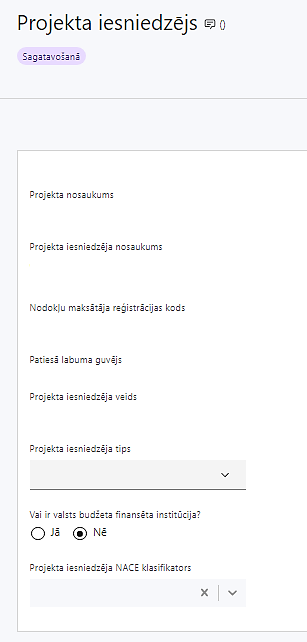 Projekta nosaukumsIevada informācijuProjekta nosaukums nedrīkst pārsniegt vienu teikumu. Tam kodolīgi jāatspoguļo projekta mērķis.Projekta iesniedzēja nosaukumsNorāda projekta iesniedzēja juridisko nosaukumu. Projekta iesniedzējs ir noteikts MK noteikumu 17.2. apakšpunktā - pašvaldība vai tās iestāde, kuras teritorijā atrodas īpaši aizsargājamā dabas teritorija (turpmāk – ĪADT), kurai prioritāri izstrādājams dabas aizsardzības plāns.Nodokļu maksātāja reģistrācijas kodsLauks tiek automātiski aizpildītsPatiesā labuma guvējsLauks tiek automātiski aizpildītsProjekta iesniedzēja veidsLauks tiek automātiski aizpildītsProjekta iesniedzēja tipsIzvēlas atbilstošo no klasifikatora: N/AVai ir valsts budžeta finansēta institūcija?Izvēlas atbilstošo no klasifikatora:NēProjekta iesniedzēja NACE klasifikatorsIevada informācijuNo vispārējās ekonomiskās darbības klasifikatora – NACE 2. redakcijas izvēlas projekta iesniedzēja pamatdarbībai atbilstošo klasi (četru ciparu kodu) un nosaukumu (piemēram, 84.11 vispārējo valsts dienestu darbība). Lai meklētu NACE kodu, jāievada pirmie trīs simboli.Ja uz projekta iesniedzēju attiecas vairākas darbības, šajā datu laukā norāda pamatdarbību (arī tad, ja tā ir atšķirīga no projekta tēmas), jo šī informācija tiek izmantota statistikas vajadzībām.NACE 2. redakcijas klasifikators pieejams LR Centrālās statistikas pārvaldes tīmekļa vietnē: https://www.csp.gov.lv/lv/klasifikacija/nace-2-red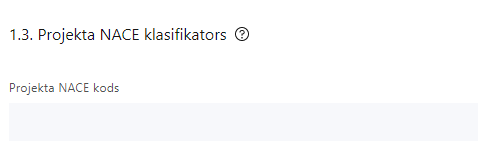 Izvēlas no klasifikatoraNo vispārējās ekonomiskās darbības klasifikatora -  NACE 2.redakcijas izvēlas projektam atbilstošo klasi (četru ciparu kodu) un nosaukumu.Lai meklētu NACE kodu jāievada pirmie trīs simboli.Projekta NACE kods un nosaukums izriet no projekta mērķa un satura un tas var atšķirties no projekta iesniedzēja pamatdarbības NACE koda. Šī informācija tiek izmantota statistikas vajadzībām.NACE 2.redakcijas klasifikators pieejams LR Centrālās statistikas pārvaldes tīmekļa vietnē:  https://www.csp.gov.lv/lv/klasifikacija/nace-2-red/nace-saimniecisko-darbibu-statistiska-klasifikacija-eiropas-kopiena-2-redakcija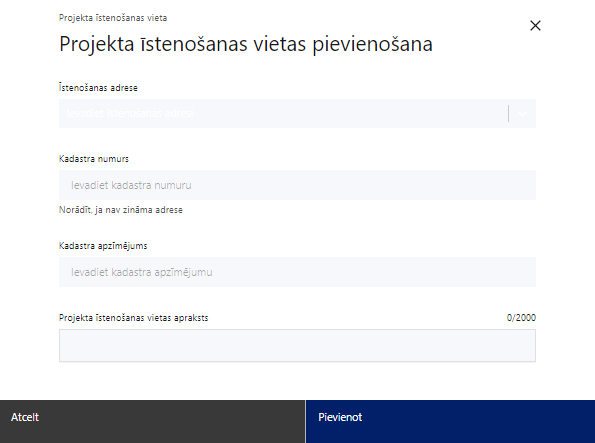 Projekta īstenošanas vietaIevada projekta īstenošanas vietas adresiIeraksta vismaz trīs simbolus, lai meklētu adresiVar pievienot vairākas projekta īstenošanas vietas, katrai izveidojot atsevišķu tabuluKadastra numursVar norādīt kadastra numuru (11 cipari)Kadastra apzīmējums Norāda kadastra apzīmējumu (14 cipari)Projekta īstenošanas vietas apraksts Ievada informāciju.Sniedz informāciju par  pašvaldību/-ām, kuru teritorijā atrodas īpaši aizsargājamās dabas teritorijas.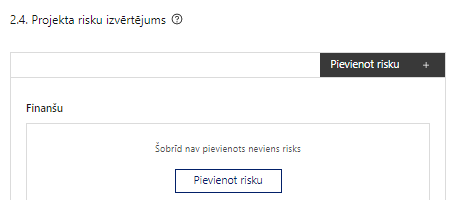 Pievieno risku. Var pievienot vairākus riskus, katram izveidojot atsevišķu tabulu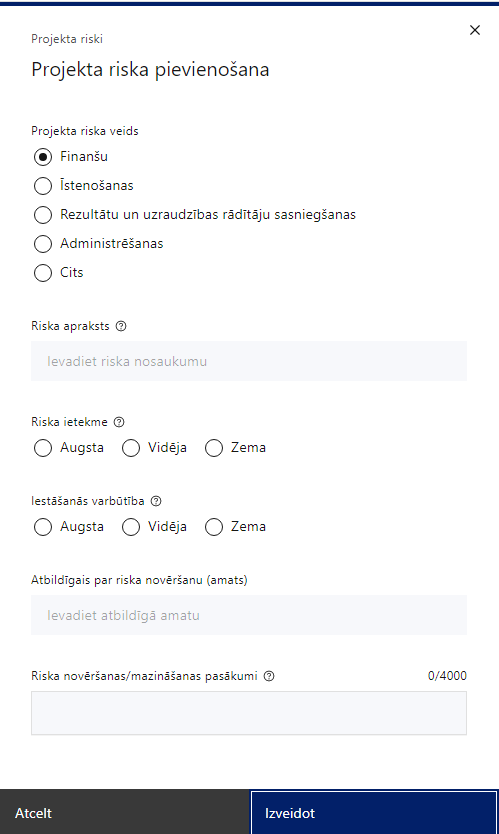 Projekta riska veidsIzvēlnē atzīmē atbilstošo: finanšu, īstenošanas, rezultātu un uzraudzības rādītāju sasniegšanas, administrēšanas,cits.Riska aprakstsIevada informācijuDefinē riska nosaukumu un sniedz tā aprakstuRiska ietekmeIzvēlnē atzīmē atbilstošo riska ietekmes līmeni: augsts, vidējszems.Iestāšanās varbūtībaIzvēlnē atzīmē atbilstošo riska iestāšanās varbūtības līmeni: augsts, vidējs, zems.Atbildīgais par riska novēršanu (amats)Ievada informācijuNorāda atbildīgā amatuRiska novēršanas/mazināšanas pasākumiIevada informācijuSniedz riska novēršanas/mazināšanas pasākuma aprakstu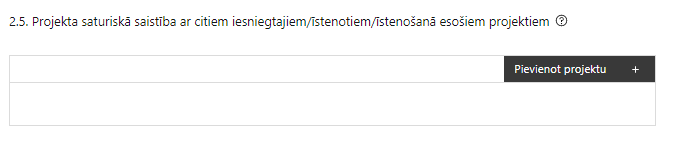 Pievieno projektu.Var pievienot vairākus projektus, katram izveidojot atsevišķu tabulu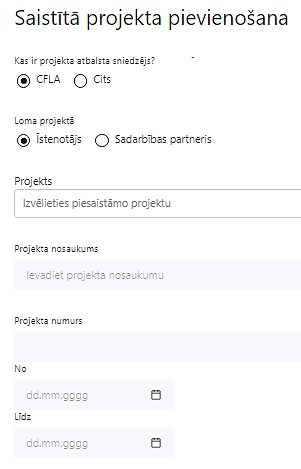 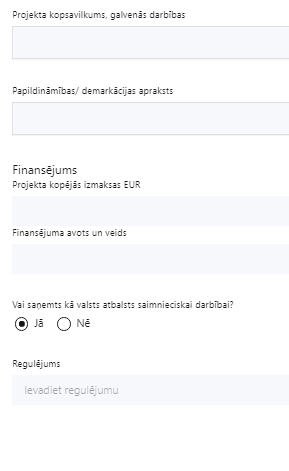 Kas ir projekta atbalsta sniedzējs?Izvēlnē atzīmē atbilstošo: CFLA,citsKas ir projekta atbalsta sniedzējs?Izvēlnē atzīmē atbilstošo: CFLA,citsLomas projektāIzvēlnē atzīmē atbilstošo: projekta īstenotājs,sadarbības partnerisLomas projektāIzvēlnē atzīmē atbilstošo: projekta īstenotājs,sadarbības partnerisProjektsIzvēlnē atzīmē atbilstošo projektu no saraksta vai atzīmē “Projekts nav sarakstā” un ievada informāciju par saistīto projektuProjektsIzvēlnē atzīmē atbilstošo projektu no saraksta vai atzīmē “Projekts nav sarakstā” un ievada informāciju par saistīto projektuProjekta nosaukumsIevada informācijuNorāda saistītā projekta nosaukumuProjekta nosaukumsIevada informācijuNorāda saistītā projekta nosaukumuProjekta numursIevada informācijuNorāda saistītā projekta numuruProjekta numursIevada informācijuNorāda saistītā projekta numuruĪstenošanas periods no-, - līdzDatuma izvēles laukā izvēlas datumu no kalendāra Ievada saistītā projekta īstenošanas perioduĪstenošanas periods no-, - līdzDatuma izvēles laukā izvēlas datumu no kalendāra Ievada saistītā projekta īstenošanas perioduProjekta kopsavilkums, galvenās darbībasIevada informācijuSniedz visaptverošu, strukturētu projekta būtības kopsavilkumu, norādot galvenās projekta darbības.Projekta kopsavilkums, galvenās darbībasIevada informācijuSniedz visaptverošu, strukturētu projekta būtības kopsavilkumu, norādot galvenās projekta darbības.Papildināmības/demakrācijas aprakstsIevada informācijuApraksta plānoto darbību un izmaksu demarkāciju, ieguldījumu sinerģiju.Papildināmības/demakrācijas aprakstsIevada informācijuApraksta plānoto darbību un izmaksu demarkāciju, ieguldījumu sinerģiju.FinansējumsIevada informācijuNorāda projekta kopējās izmaksas EURFinansējumsIevada informācijuNorāda projekta kopējās izmaksas EURFinansējuma avots un veidsIevada informācijuNorāda finansējuma avotus un veidu (valsts/ pašvaldību budžets, ES fondi, cits)Finansējuma avots un veidsIevada informācijuNorāda finansējuma avotus un veidu (valsts/ pašvaldību budžets, ES fondi, cits)Vai saņemts kā valsts atbalsts saimnieciskai darbībai?Izvēlnē atzīmē atbilstošo: jā vai nēVai saņemts kā valsts atbalsts saimnieciskai darbībai?Izvēlnē atzīmē atbilstošo: jā vai nēRegulējumsIevada informāciju. Lauks ir redzams, ja jautājumā “Vai saņemts kā valsts atbalsts saimnieciskai darbībai?” atzīmēts “Jā”.Norāda valsts atbalsta regulējumu saskaņā ar kuru atbalsts sniegts (Vairāk informācijas par valsts atbalsta regulējumu - https://www.cfla.gov.lv/lv/valsts-atbalsta-regulejums).RegulējumsIevada informāciju. Lauks ir redzams, ja jautājumā “Vai saņemts kā valsts atbalsts saimnieciskai darbībai?” atzīmēts “Jā”.Norāda valsts atbalsta regulējumu saskaņā ar kuru atbalsts sniegts (Vairāk informācijas par valsts atbalsta regulējumu - https://www.cfla.gov.lv/lv/valsts-atbalsta-regulejums).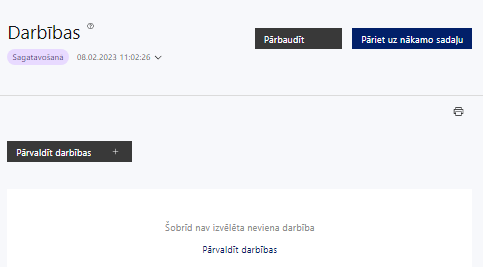 Izmantojot funkciju “Pārvaldīt darbības” izvēlas projekta darbības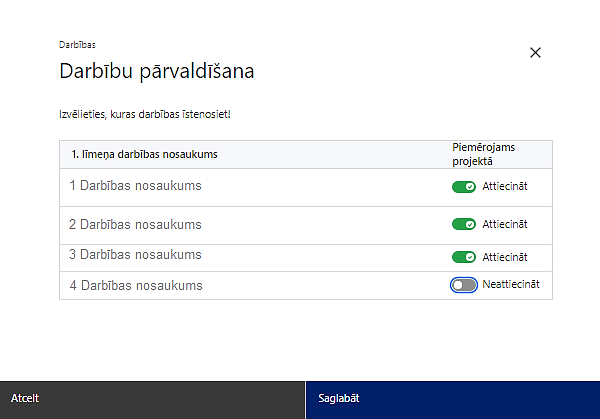 No pasākuma definētajām darbībām izvēlās projektā plānotās darbības, veicot atzīmi “Attiecināt”.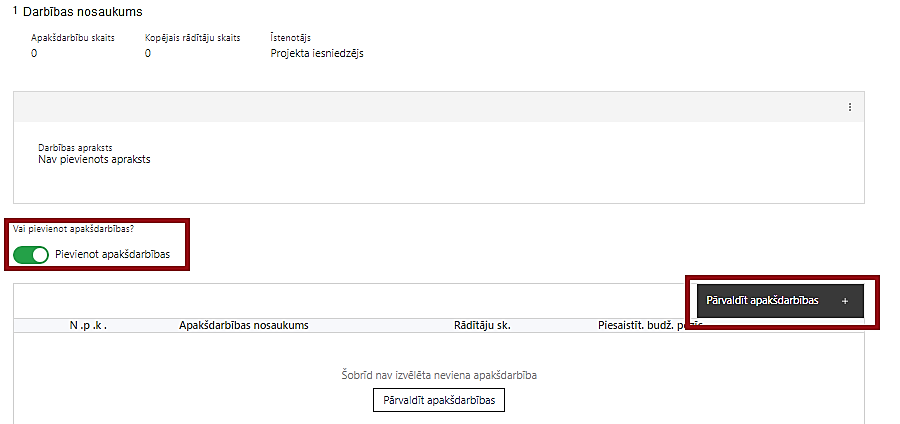 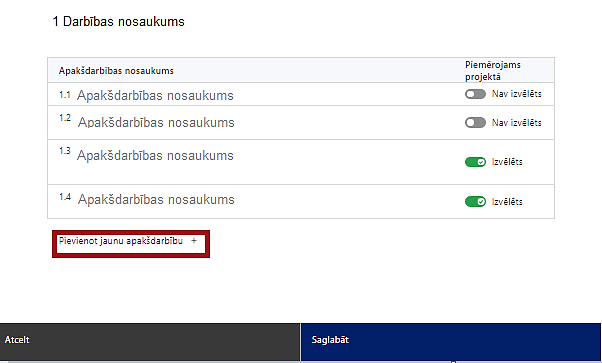 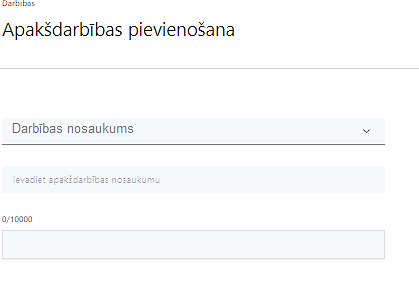 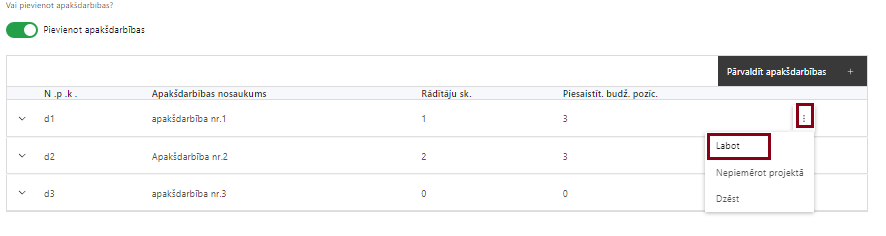 Nepieciešamības gadījumā definē jaunu apakšdarbību, veicot atzīmi “Pievienot apakšdarbības”.No attiecīgajai darbībai definētajām apakšdarbībām (ja attiecināms), veicot atzīmi “Izvēlēts”, izvēlas attiecīgās apakšdarbības, kuras tiks īstenotas projektā.Ja nepieciešams, tad attiecīgajai darbībai  izveido papildu apakšdarbību, veicot atzīmi “Pievienot apakšdarbību”, norādot attiecīgās apakšdarbības nosaukumu, sniedzot tās aprakstu un nosakot plānotos rezultātus.Izmantojot funkciju “Labot”, pievieno darbības/ apakšdarbības aprakstu.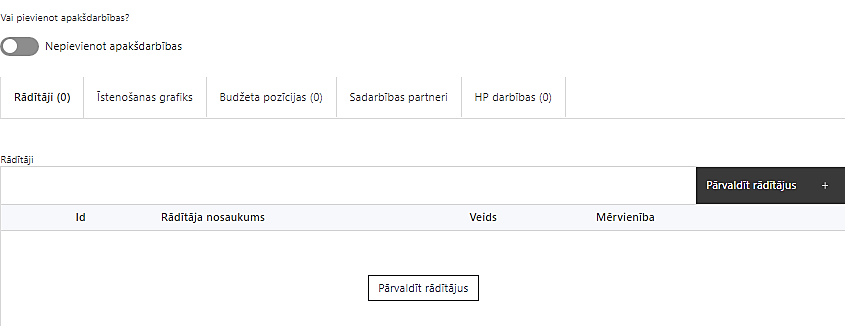 Izveidotajām darbībām/apakšdarbībām:apakšsadaļā “Rādītāji” atzīmē rādītājus, kuri attiecas uz konkrēto darbību, un/vai pievieno darbības rezultātu, tā mērvienību un skaitu (izmantojot funkciju “Labot”);apakšsadaļā “Īstenošanas grafiks” attiecīgajai  darbībai/apakšdarbībai, izmantojot funkcionalitāti  norāda atbilstošo īstenošanas periodu;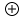 apakšsadaļā “Budžeta pozīcijas” automātiski tiek ielasītas sadaļā “Projekta budžeta kopsavilkums” piesaistītās projekta budžeta pozīcijas (izmaksas).Izmaksu pozīciju piesaistīšana sadaļā “Budžeta kopsavilkums” jāveic, attiecīgajai izmaksu pozīcijai kolonnā “Projekta darbības numurs” izvēloties attiecīgās definētās darbības numuru/ nosaukumuapakšsadaļā “Sadarbības partneri” ievada informāciju par piesaistīto sadarbības partneri (ja attiecināms). Izvēlas:Nav sadarbības partneris;Kopā ar sadarbības partneri;Sadarbības partneris.Sadarbības partneri var piesaistīt, izmantojot funkciju “Pārvaldīt partnerus”. Informācijai par sadarbības partneri ir jābūt ievadītai sadaļā “Sadarbības partneri” pirms sadarbības partnera piesaistīšanas attiecīgajai darbībai vai apakšdarbībai.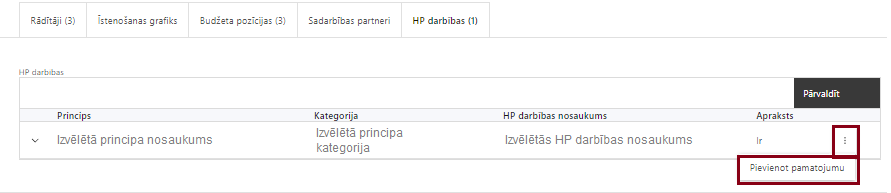 apakšsadaļā “HP darbības” atzīmē HP “Nenodarīt būtisku kaitējumu” un “VINPI” darbības, kas tiks īstenotas līdz ar projekta darbību/apakšdarbību (ja attiecināms).Izmantojot funkciju “Pievienot pamatojumu”, pievieno izvēlētās HP “Nenodarīt būtisku kaitējumu” un “VINPI” darbības aprakstu, norādot un raksturojot konkrētas aktivitātes, kas tiks īstenotas attiecīgās darbības/ apakšdarbības ietvaros.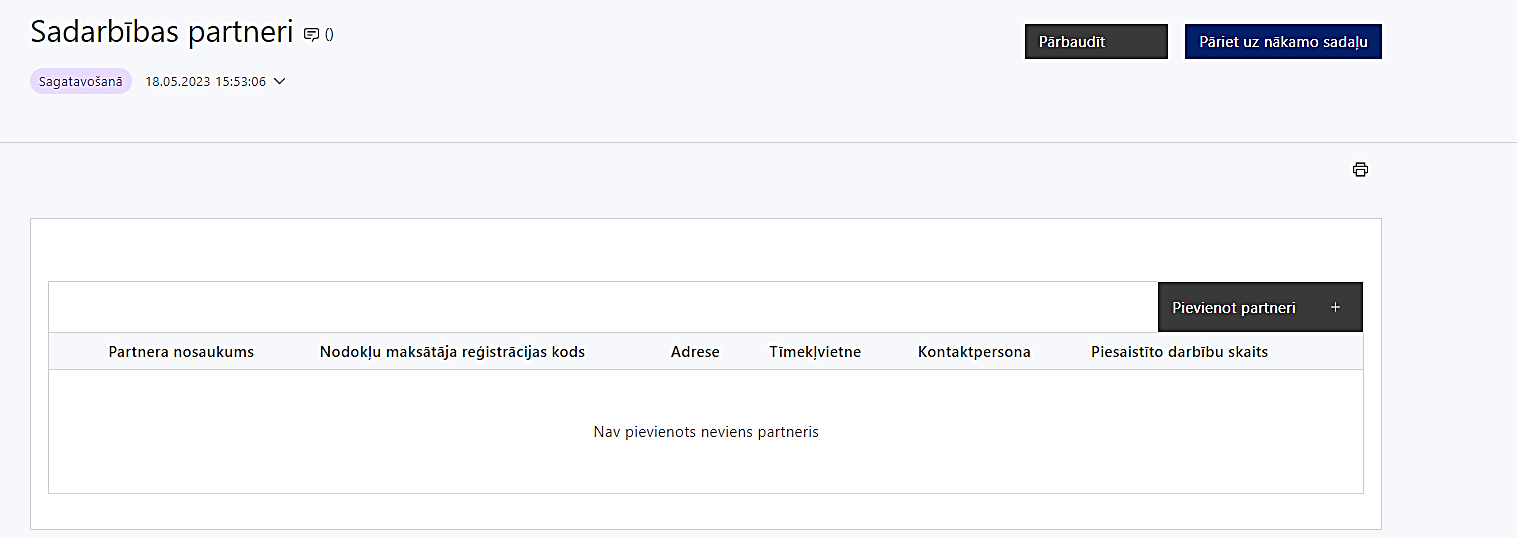 Izmantojot funkciju “Pievienot partneri”, pievieno informāciju par projekta iesniedzēja sadarbības partneriem, norādot to valstisko piederību, reģistrācijas numuru, veidu, nosaukumu, adresi, tīmekļa vietni (pēc izvēles), kontaktpersonas vārdu, uzvārdu, telefona numuru, e-pastu, piesaistīto darbību skaitu un saistītās darbības. 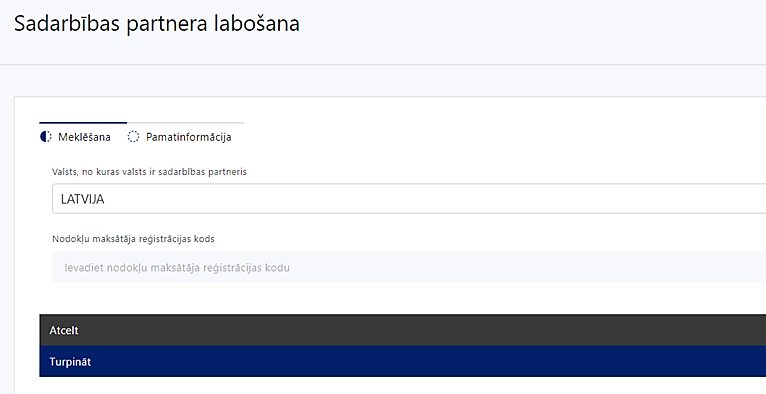 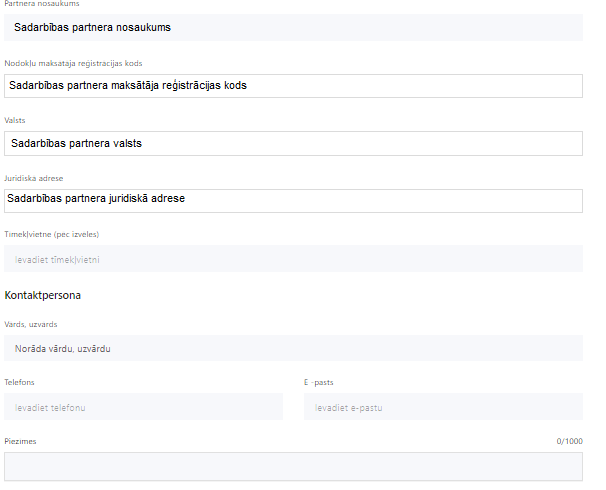 ValstsIzvēlnes lauksIzvēlas sadarbības partnera reģistrācijas valstiReģistrācijas numurs/personas kodsIevada informācijuNorāda sadarbības partnera reģistrācijas numuru.Pēc reģistrācijas numura ievadīšanas datu laukos “Partnera nosaukums” un “Juridiskā adrese” informācija tiek ielasīta automātiski. Projekta iesniedzēja pienākums ir pārliecināties par šīs informācijas atbilstību.Projekta partnera veidsVērtība tiek ielasīta automātiskiTīmekļvietne (pēc izvēles)Ievada informācijuPēc izvēles norāda sadarbības partnera tīmekļvietniVārds UzvārdsIevada informācijuSniedz informāciju par kontaktpersonuTelefonsIevada informācijuSniedz informāciju par kontaktpersonas telefona numuruE-pastsIevada informācijuSniedz informāciju par kontaktpersonas saziņas e-pasta adresiPiesaistīto darbību skaitsVērtība tiek ielasīta automātiskiSaistītās darbībasTiek attēlots saraksts ar darbībām, kuru īstenotājs ir sadarbības partneris. Katrs darbības ieraksts ir kā saite uz attiecīgo darbību vai apakšdarbību blokā “Darbības”, iekavās aiz darbības ieraksta tiek norādīts kas ir darbības īstenotājs.Lai piesaistītu sadarbības partnera ierakstu darbībai vai apakšdarbībai ir jāatver bloks “Darbības” un vēlamās darbības cilnē “Sadarbības partneri”, partneru pārvaldīšanā ir jāieslēdz pārslēgs “Attiecināt” pie atbilstošā sadarbības partnera ieraksta.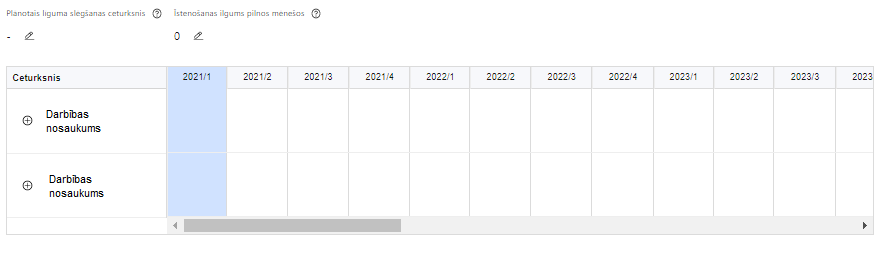 Lai izveidotu projekta īstenošanas grafiku, norāda plānoto vienošanās slēgšanas ceturksni, īstenošanas ilgums pilnos mēnešos un precizē projekta darbību/apakšdarbību īstenošanas periodu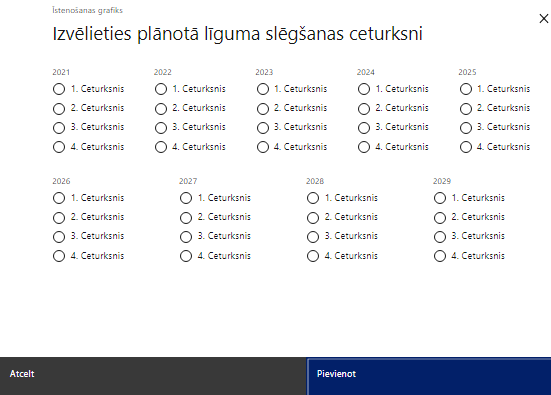 Izmantojot ikonu , atver modālo logu ceturkšņa izvēlei, kur atzīmē vienu izvēles lauku (ceturksni)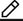 Paredzot plānoto vienošanās slēgšanas ceturksni, ņem vērā projekta iesnieguma iesniegšanas datumu, tā vērtēšanai un lēmuma par projekta iesnieguma apstiprināšanu pieņemšanai nepieciešamo laiku.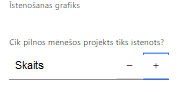 Izmantojot ikonu , atver modālo logu ar manuāli aizpildāmu ciparu lauku, kura maksimālā pieļaujamā vērtība ir 96. Aiz lauka ir pieejamas ikonas + un -, kuras ļauj samazināt vai palielināt lauka vērtību par 1.Norāda plānoto kopējo projekta īstenošanas ilgumu pilnos mēnešos pēc vienošanās par projekta īstenošanu noslēgšanas, nepārsniedzot termiņu -  2027. gada 31. decembri.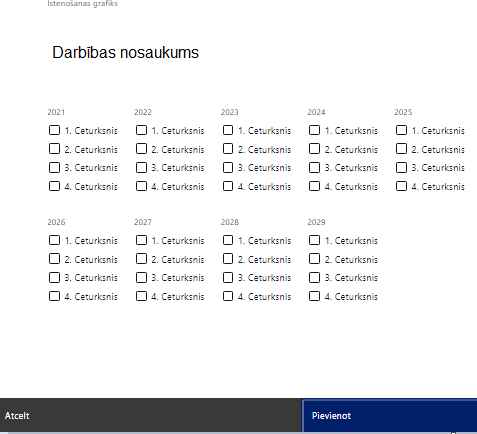 Īstenošanas grafikā, noklikšķinot uz ikonas , pirms vēlamās darbības vai apakšdarbības, ir iespējams atzīmēt/precizēt vēlamos darbības vai apakšdarbības īstenošanas ceturkšņus.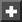 Ja projekta darbības īstenošana ir uzsākta pirms vienošanās par projekta īstenošanu slēgšanas, projekta darbības aprakstā norāda informāciju par darbībām/apakšdarībām, kas veiktas vai plānotas pirms vienošanās par projekta īstenošanu  slēgšanas, un to uzsākšanas datumu.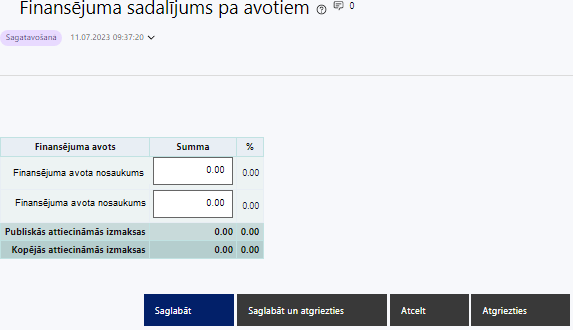 Finansējuma avotsautomātiski tiek attēloti pasākuma projektu iesniegumu atlases kārtā paredzētie finansējuma avotiFinansējuma summa Ievada projektā paredzēto finansējuma summu katram finansēšanas avotamNorāda finansējuma apmēru, nepārsniedzot MK noteikumu 10. un 12. punktā noteikto finansējuma apmēru un intensitāti pa finansējuma avotiem. Publisko un kopējo attiecināmo izmaksu summaTiek aprēķināta automātiski tāpat kā finansējuma apjoma procentuālais lielums konkrētajam finansējuma avotam pa visu projekta īstenošanas laiku.Projekta minimālais attiecināmo izmaksu apmērs nav mazāks par 200 000 (ieskaitot) euro.Budžeta pozīcijas kodsNosaukumsIzmaksu veidsVienas vienības izmaksu pielieto-jumsDaudzumsMērvienībaProjekta darbības numursAttiecināmā summa%t.sk. PVN1.Projekta izmaksas saskaņā ar izmaksu vienoto likmi1.1.Projekta vadības personāla un īstenošanas personāla izmaksastiešāsir13% no pozīciju Nr. 6, Nr. 10 un Nr. 13 summas1.2.Projekta netiešās attiecināmās izmaksasnetiešāsir15% no apakšpozīcijas  Nr. 1.1.6.Materiālu, aprīkojuma un iekārtu izmaksas6.2.Aprīkojuma un iekārtu izmaksas6.2.1.Jaunradītu darba vietu aprīkojuma iegādes vai īres izmaksasAtbilstoši MK noteikumu 27.5. apakšpunktam jaunradītu darba vietu aprīkojuma (biroja mēbeļu un tehnikas, datorprogrammu un licences) iegādes vai īres izmaksas, tai skaitā aprīkojuma uzturēšanas un remonta izmaksas, ne vairāk kā 3000 euro apmērā vienai darba vietai visā projekta īstenošanas laikā.Izmaksas sevī kā vienu no pozīcijām var iekļaut datorprogrammu un licenču iegādi. Tomēr šī punkta ietvaros licenču un programmatūras iegāde attiecas uz vispārīgu darba vietas iekārtošanu, piemēram, Microsoft Office licences iegādāšanos, PDF formāta failu lasīšanas programmatūras iegādi, antivīrusu licences iegādi utt. Šajā pozīcijā nav paredzēta specifiskas programmatūras vai tehnoloģiju noma vai iegāde.Ja projekta vadības un īstenošanas personāls ir nodarbināts projektā normālu darba laiku, darba vietas aprīkojuma iegādes vai nomas izmaksas ir attiecināmas 100 procentu apmērā. Ja personāls ir nodarbināts nepilnu darba laiku, darba vietas aprīkojuma iegādes vai nomas izmaksas ir attiecināmas, ņemot vērā attiecīgā darba laika proporciju. Ja personāls ir nodarbināts saskaņā ar daļlaika attiecināmības principu, darba vietas aprīkojuma attiecināmās izmaksas nosakāmas proporcionāli darba laika procentuālajam sadalījumam, ņemot vērā darbinieka rīkojumā noteikto darba laika proporciju vai atbilstoši iepriekšējā mēnesī faktiski nostrādātajam darba laikam uz brīdi, kad darbinieks saņem darba vietas aprīkojumu lietošanā, ņemot vērā darbinieka iesaistes periodu projektā pret projekta kopējo īstenošanas ilgumu.tiešās6.2.2.Informācijas un komunikācijas tehnoloģiju aprīkojuma un licenču iegādes vai to nomas izmaksasAtbilstoši MK noteikumu 27.3. apakšpunktam specifiska aprīkojuma vai programmatūras iegāde vai noma, kas ir nepieciešams dabas aizsardzības plānu izstrādei, piemēram, ArcGis vai kādu citu ģeogrāfiskās informācijas sistēmas programmatūru vai arī inventāru un programmatūru telpisko datu ieguvei un apstrādei, kas nepieciešami dabas aizsardzības plānu izstrādei.tiešās10.Informatīvo un publicitātes pasākumu izmaksas10.1.Komunikācijas un vizuālās identitātes  prasību nodrošināšanas pasākumu izmaksasPasākumi, kas īstenojami atbilstoši normatīvajiem aktiem, kas nosaka kārtību, kādā Eiropas Savienības fondu vadībā iesaistītās institūcijas nodrošina šo fondu ieviešanu 2021.–2027. gada plānošanas periodā. Izmaksas atbilstoši MK noteikumu 27.6. apakšpunktam nepārsniedz 1 % no projekta kopējām tiešajām attiecināmajām izmaksām.tiešās10.2.Sabiedrību izglītojoši vai dabas izglītības pasākumiPakalpojumu līgumu izmaksas MK noteikumu 25.2. apakšpunktā minētajām atbalstāmajām darbībām, ja šo pakalpojumu iepirkumu procedūras tiek veiktas saskaņā ar Publisko iepirkumu likumu.tiešās10.3.Horizontālā principa "Vienlīdzība,  iekļaušana, nediskriminācija un pamattiesību ievērošana" ievērošanas izmaksasIzmaksas atbilstoši MK noteikumu 27.7. apakšpunktam saistībā ar MK noteikumu 25.2. apakšpunktā minētās darbības īstenošanu – zīmju valodas tulku, vieglās valodas tulkošanas, reāllaika transkripcijas un subtitru nodrošināšanas izmaksas.tiešās13.Pārējās projekta īstenošanas izmaksas13.1.Aizsardzības plānu izstrāde īpaši aizsargājamām dabas teritorijāmPakalpojumu līgumu izmaksas MK noteikumu 25.1. apakšpunktā minētajām atbalstāmajām darbībām, ja šo pakalpojumu iepirkumu procedūras tiek veiktas saskaņā ar Publisko iepirkumu likumu.tiešās13.2.Transporta izmaksas13.2.1.Degvielas izmaksas vieglajam transportlīdzeklim un reģionālā sabiedriskā un vietējā sabiedriskā transporta izmaksasAtbilstoši MK noteikumu 27.4. apakšpunktam izmaksas tiek segtas atbilstoši Finanšu ministrijas metodikā “Vienas vienības izmaksu standarta likmes aprēķina un piemērošanas metodika 1 km izmaksām darbības programmas “Izaugsme un nodarbinātība” un Eiropas Savienības kohēzijas politikas programmas 2021.–2027. gadam īstenošanai” iekļautajiem nosacījumiem.tiešāsir13.2.2.Pārējās transporta pakalpojuma izmaksasAtbilstoši MK noteikumu 27.4. apakšpunktam transporta izmaksas (transportlīdzekļu noma, transporta pakalpojumu pirkšana), kas ir daļa no iekšzemes komandējumu vai darba braucienu izmaksām.tiešās15.Neparedzētie izdevumiAtbilstoši MK noteikumu 28. punktam nepārsniedz 3 %  no projekta kopējām tiešajām attiecināmajām izmaksām.